ta 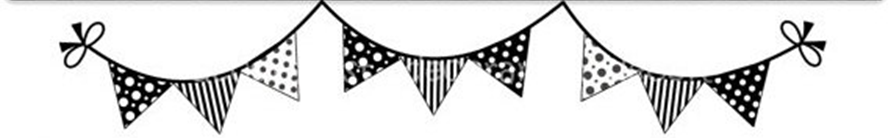 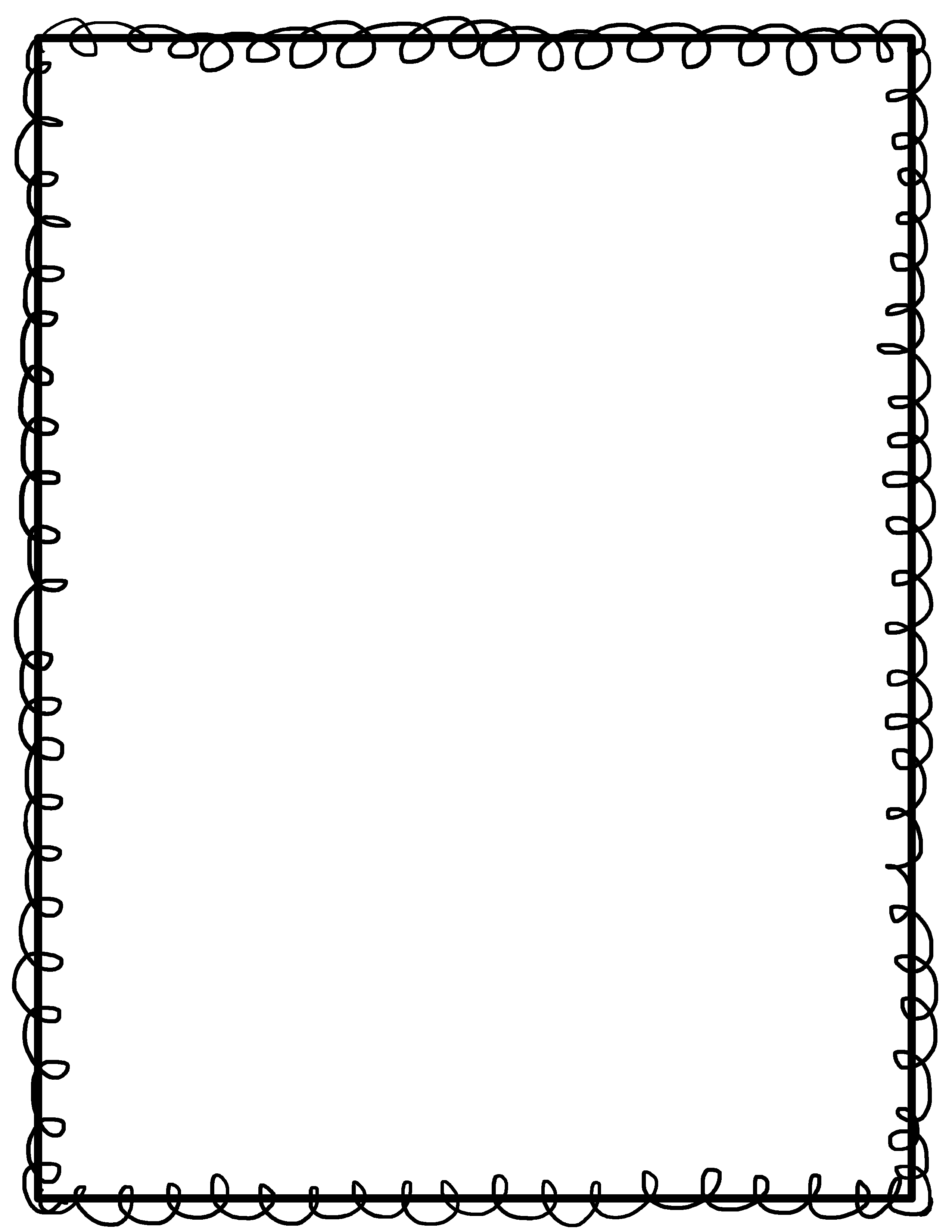 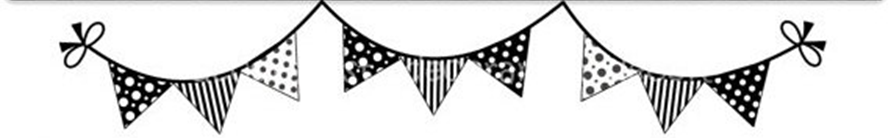 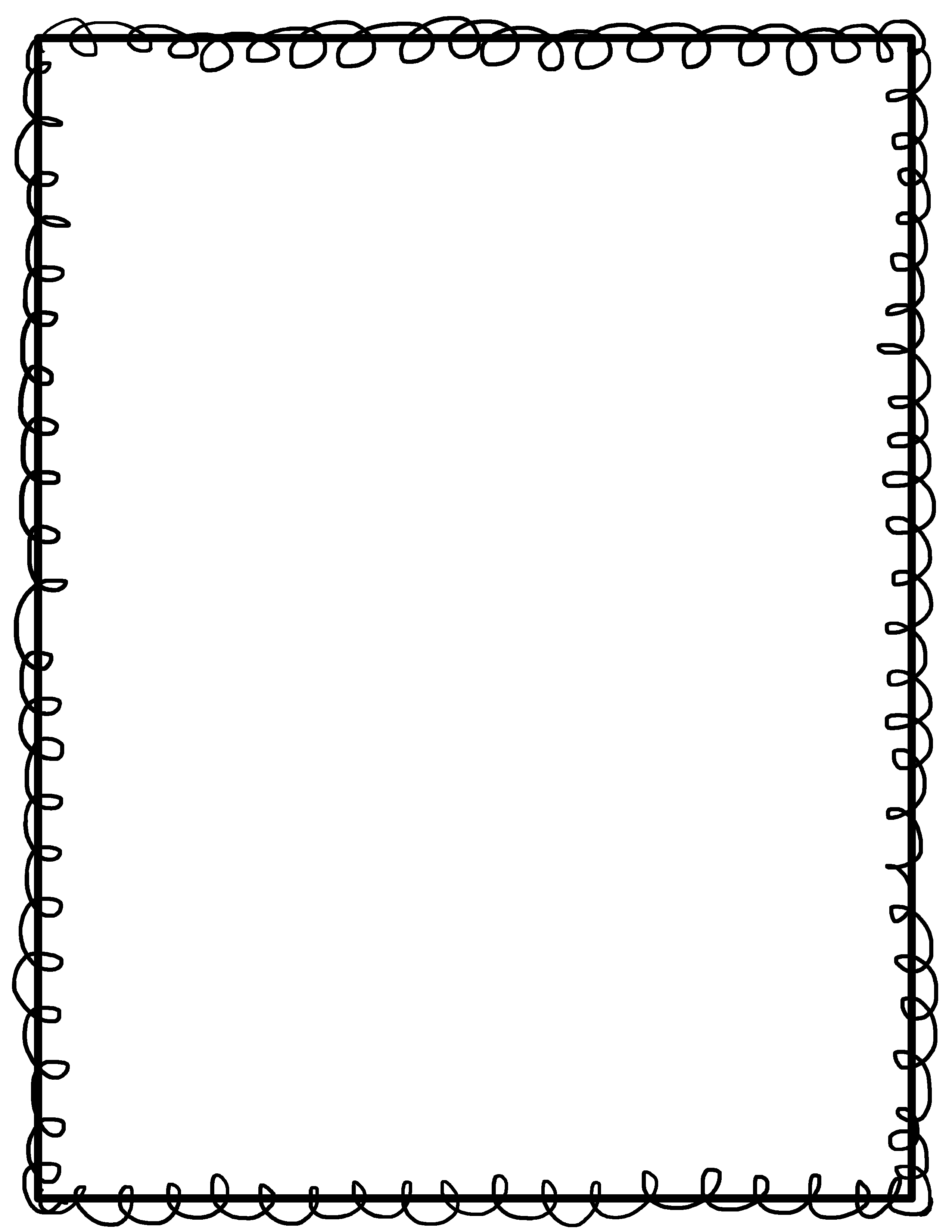 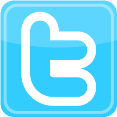 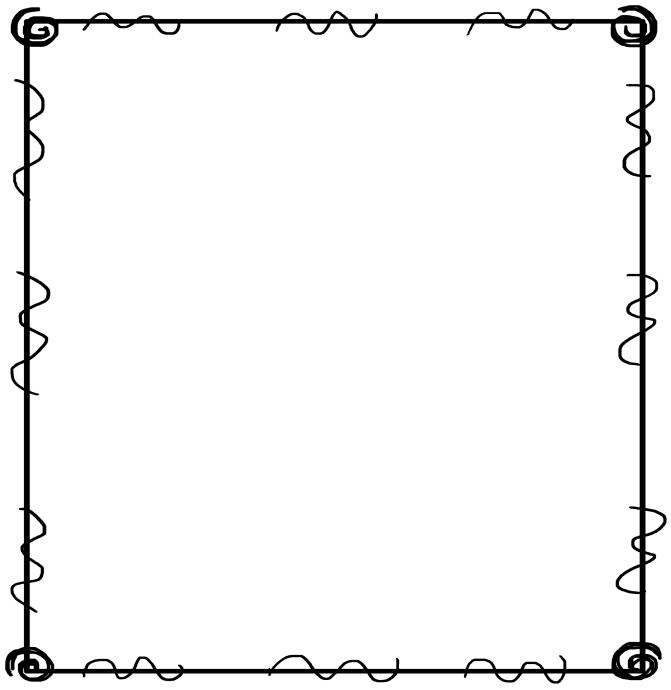  We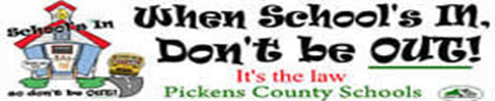 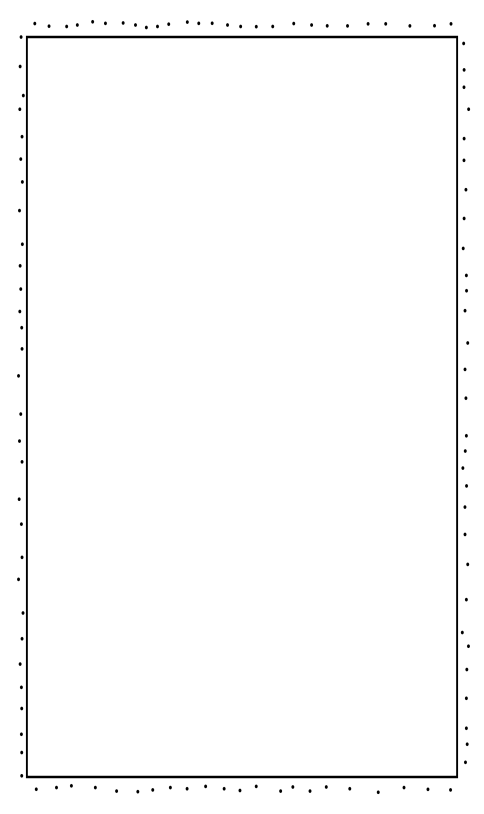 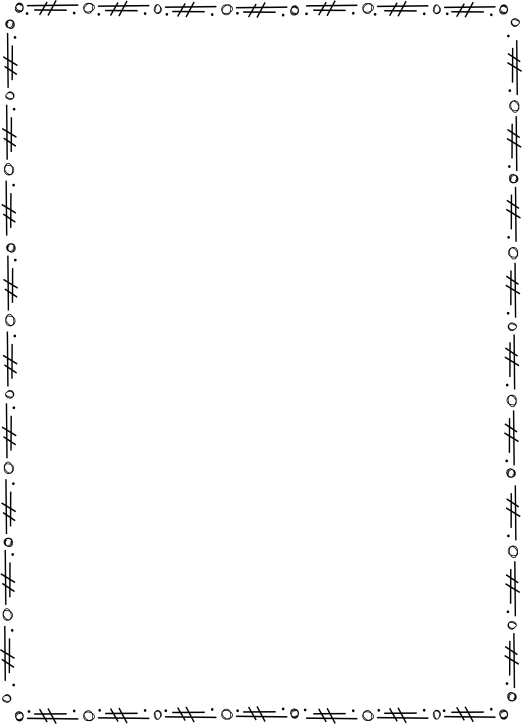 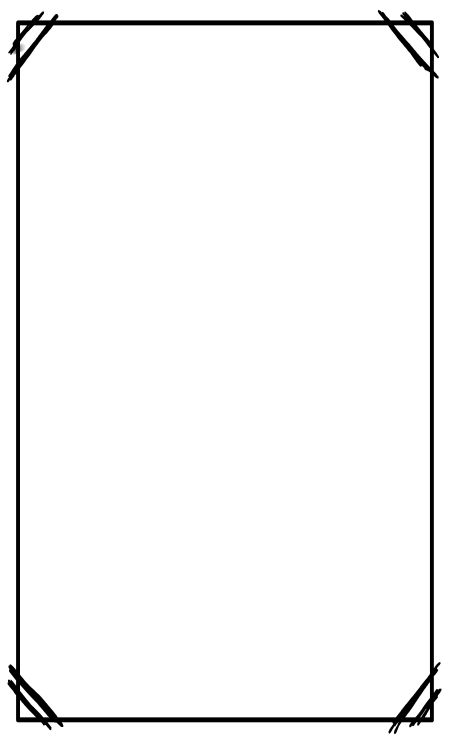 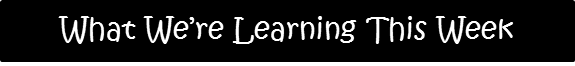 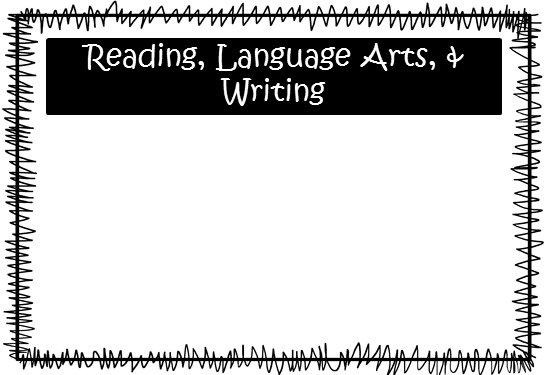 